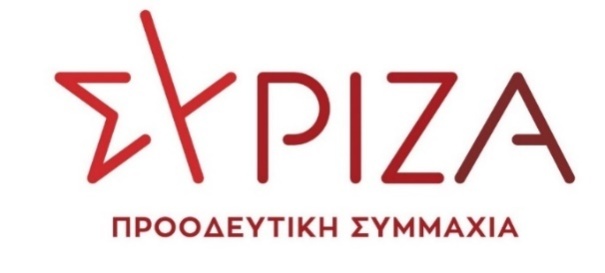 Αθήνα, 31 Αυγούστου 2023ΠΡΟΤΑΣΗ ΝΟΜΟΥ«Προσθήκη κωλύματος εκλογιμότητας στις εκλογές για την ανάδειξη των δημοτικών και περιφερειακών αρχών»Αιτιολογική έκθεσηΜε την προτεινόμενη ρύθμιση προστίθεται νέο κώλυμα εκλογιμότητας στις εκλογές για την ανάδειξη των δημοτικών και περιφερειακών αρχών. Με τις διατάξεις της παρ. 1 του άρθρου 1 και του άρθρου 2 της πρότασης προβλέπεται ότι δεν μπορούν να εκλεγούν ή, εφόσον έχουν εκλεγεί, να παραμείνουν δήμαρχοι ή περιφερειάρχες, δημοτικοί ή περιφερειακοί σύμβουλοι, σύμβουλοι δημοτικών κοινοτήτων ή πρόεδροι δημοτικών κοινοτήτων όσοι έχουν καταδικαστεί σε οποιονδήποτε βαθμό για τα εγκλήματα των άρθρων 187 (εγκληματική οργάνωση) και 187Α (τρομοκρατικές πράξεις, τρομοκρατική οργάνωση) του Ποινικού Κώδικα, εφόσον έχουν τελεστεί στο πλαίσιο ή υπό το πρόσχημα της δράσης πολιτικού κόμματος. Με τη διάταξη της παρ. 2 του άρθρου 1 της πρότασης διευκρινίζεται ότι, εφόσον περιληφθεί ως υποψήφιος σε συνδυασμό πρόσωπο για το οποίο συντρέχει το παραπάνω κώλυμα, αποκλείεται η ανακήρυξη του συνδυασμού στο σύνολό του και όχι μόνο του συγκεκριμένου υποψηφίου. Η διάταξη αυτή ισχύει εξίσου τόσο για τις δημοτικές όσο και, κατά παραπομπή του άρθρου 52 παρ. 8 του ν. 4804/2021, για τις περιφερειακές εκλογές.  Προτεινόμενες διατάξειςΆρθρο 1Προσθήκη κωλύματος εκλογιμότητας στις δημοτικές εκλογές 1. Στο τέλος της παραγράφου 3 του άρθρου 10 του ν. 4804/2021 (Α΄ 90) όπως ισχύει προστίθεται περίπτωση δ΄ και η παράγραφος διαμορφώνεται ως εξής:«3 Κώλυμα εκλογιμότητας συντρέχει για: α) όσους έχουν εκπέσει από οποιοδήποτε αιρετό αξίωμα πρώτου ή δεύτερου βαθμού τοπικής αυτοδιοίκησης ύστερα από: αα) αμετάκλητη καταδικαστική απόφαση, σύμφωνα με την περ. γ΄ της παρ. 1 του άρθρου 236 του ν. 3852/2010 (Α΄ 87), περί έκπτωσης εξαιτίας καταδίκης, ή αβ) αιτιολογημένη απόφαση του Επόπτη Ο.Τ.Α. για πειθαρχικό παράπτωμα, σύμφωνα με τα άρθρα 233 και 234 του ν. 3852/2010, περί πειθαρχικής ευθύνης και πειθαρχικής διαδικασίας αντίστοιχα,β) αυτούς που στερούνται των πολιτικών δικαιωμάτων τους ή στους οποίους έχει επιβληθεί αποστέρηση δημόσιας θέσης ή δημόσιου ή αυτοδιοικητικού αξιώματος με αμετάκλητη καταδικαστική απόφαση,γ) όσους έχουν παυθεί από οποιοδήποτε αιρετό αξίωμα πρώτου ή δεύτερου βαθμού τοπικής αυτοδιοίκησης σύμφωνα με το άρθρο 237 του ν. 3852/2010,δ) όσους έχουν καταδικαστεί σε οποιονδήποτε βαθμό για τα εγκλήματα των άρθρων 187 και 187Α του Ποινικού Κώδικα, εφόσον έχουν τελεστεί στο πλαίσιο ή υπό το πρόσχημα της δράσης πολιτικού κόμματος».  2. Στην παρ. 11 του άρθρου 15 του ν. 4804/2021 προστίθεται περίπτωση θ΄ και η παράγραφος διαμορφώνεται ως εξής:«11. Η δήλωση του συνδυασμού είναι απαράδεκτη, αν βεβαιωθεί από το αρμόδιο δικαστήριο ότι αυτή:α) δεν περιλαμβάνει τα στοιχεία των παρ. 1 και 4 έως 7 ήβ) δεν περιλαμβάνει έγκυρο όνομα συνδυασμού, σύμφωνα με τις παρ. 8 και 9 ήγ) υποβάλλεται εκπρόθεσμα ήδ) περιλαμβάνει, εξαρχής ή κατόπιν εφαρμογής του δευτέρου εδαφίου της παρ. 4, λιγότερους υποψηφίους από τα ελάχιστα όρια της παρ. 2 ήε) δεν περιλαμβάνει υποψηφίους δημοτικούς συμβούλους για το σύνολο των εκλογικών περιφερειών ήστ) δεν περιλαμβάνει συμβούλους δημοτικών κοινοτήτων ή υποψήφιους προέδρους των δημοτικών κοινοτήτων για ποσοστό εξήντα τοις εκατό (60%) των δημοτικών κοινοτήτων ήζ) δεν πληροί την ποσόστωση φύλου της περ. γ΄ της παρ. 2 ήη) δεν έχει καταβληθεί το παράβολο που προβλέπεται στην περ. β΄ της παρ. 6 ήθ) περιλαμβάνει υποψήφιο για τον οποίο συντρέχει το κώλυμα του άρθρου 10 παρ. 3 περ. δ΄.Αν βεβαιωθεί από το αρμόδιο δικαστήριο παράβαση του πρώτου εδαφίου της περ. α΄ της παρ. 8 αναφορικά με το έμβλημα του συνδυασμού, ο συνδυασμός ανακηρύσσεται μόνο με το όνομά του και χωρίς έμβλημα. Η μη επικύρωση της υποψηφιότητας από τον υποψήφιο και η μη καταβολή παραβόλου ατομικά από τον υποψήφιο δεν θίγουν τη νομιμότητα του συνδυασμού, όταν συντρέχουν οι ελάχιστες προϋποθέσεις της παρ. 2». Άρθρο 2Προσθήκη κωλύματος εκλογιμότητας στις περιφερειακές εκλογέςΣτο τέλος της παρ. 3 του άρθρου 48 του ν. 4804/2021 προστίθεται περίπτωση δ΄ και η παράγραφος διαμορφώνεται ως εξής:«3. Κώλυμα εκλογιμότητας συντρέχει για:α) όσους έχουν εκπέσει από οποιοδήποτε αιρετό αξίωμα πρώτου ή δεύτερου βαθμού τοπικής αυτοδιοίκησης ύστερα από: αα) αμετάκλητη καταδικαστική απόφαση, σύμφωνα με την περ. γ΄ της παρ. 1 του άρθρου 236 του ν. 3852/2010 (Α΄ 87), περί έκπτωσης εξαιτίας καταδίκης, ή αβ) αιτιολογημένη απόφαση του Επόπτη Ο.Τ.Α. για πειθαρχικό παράπτωμα, σύμφωνα με τα άρθρα 233 και 234 του ν. 3852/2010, περί πειθαρχικής ευθύνης και πειθαρχικής διαδικασίας αντίστοιχα,β) αυτούς που στερούνται των πολιτικών δικαιωμάτων τους ή στους οποίους έχει επιβληθεί αποστέρηση δημόσιας θέσης ή δημόσιου ή αυτοδιοικητικού αξιώματος με αμετάκλητη καταδικαστική απόφαση,γ) όσους έχουν παυθεί από οποιοδήποτε αιρετό αξίωμα πρώτου ή δεύτερου βαθμού τοπικής αυτοδιοίκησης με απόφαση του Υπουργού Εσωτερικών, σύμφωνα με το άρθρο 237 του ν. 3852/2010, δ) όσους έχουν καταδικαστεί σε οποιονδήποτε βαθμό για τα εγκλήματα των άρθρων 187 και 187Α του Ποινικού Κώδικα, εφόσον έχουν τελεστεί στο πλαίσιο ή υπό το πρόσχημα της δράσης πολιτικού κόμματος».  Άρθρο 3Έναρξη ισχύοςΟι διατάξεις του παρόντος νόμου ισχύουν από τη δημοσίευσή του. Οι προτείνοντες ΒουλευτέςΦάμελλος ΣωκράτηςΚαλαματιανός ΔιονύσηςΓεροβασίλη ΌλγαΑκρίτα ΕλένηΑναγνωστοπούλου Αθανασία (Σία)Αποστολάκης ΕυάγγελοςΑυλωνίτης ΑλέκοςΑχτσιόγλου ΕυτυχίαΒέττα ΚαλλιόπηΓαβρήλος ΓιώργοςΓιαννούλης ΧρήστοςΔούρου ΕιρήνηΖαμπάρας ΜιλτιάδηςΖεϊμπέκ  ΧουσεΐνΗλιόπουλος ΑθανάσιοςΗλιόπουλος ΌθωνΘρασκιά ΟυρανίαΚαραμέρος ΓιώργοςΚασιμάτη Ειρήνη (Νίνα)Κεδίκογλου ΣυμεώνΚόκκαλης ΒασίληςΚοντοτόλη ΜαρίναΛινού ΑθηνάΜάλαμα ΚυριακήΜαμουλάκης ΧάρηςΜεϊκόπουλος ΑλέξανδροςΜπάρκας ΚωνσταντίνοςΝοτοπούλου ΚατερίναΞανθόπουλος ΘεόφιλοςΠαναγιωτόπουλος ΑνδρέαςΠαπαηλιού ΓιώργοςΠαππάς ΝίκοςΠαππάς ΠέτροςΠέρκα Θεοπίστη (Πέτη)Πολάκης ΠαύλοςΠούλου ΓιώταΣαρακιώτης ΓιάννηςΤζάκρη ΘεοδώραΤζανακόπουλος ΔημήτρηςΤζούφη ΜερόπηΤσακαλώτος ΕυκλείδηςΦερχάτ ΟζγκιούρΦωτίου ΘεανώΧαρίτσης ΑλέξηςΧρηστίδου ΡαλλίαΨυχογιός ΓιώργοςΤσίπρας Αλέξης